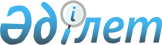 "Әлеуметтік көмек көрсетудің, оның мөлшерлерін белгілеудің және мұқтаж азаматтардың жекелеген санаттарының тізбесін айқындаудың қағидаларын бекіту туралы" Шемонаиха аудандық мәслихатының 2014 жылғы 21 шілдедегі № 21/6-V шешіміне өзгеріс пен толықтыру енгізу туралы
					
			Күшін жойған
			
			
		
					Шығыс Қазақстан облысы Шемонаиха аудандық мәслихатының 2015 жылғы 02 наурыздағы № 26/2-V шешімі. Шығыс Қазақстан облысының Әділет департаментінде 2015 жылғы 26 наурызда № 3775 болып тіркелді. Күші жойылды - Шығыс Қазақстан облысы Шемонаиха аудандық мәслихатының 2019 жылғы 4 сәуірдегі № 38/4-VI шешімімен
      Ескерту. Күші жойылды - Шығыс Қазақстан облысы Шемонаиха аудандық мәслихатының 04.04.2019 № 38/4-VI шешімімен (алғашқы ресми жарияланған күнінен кейін күнтізбелік он күн өткен соң қолданысқа енгізіледі).

       РҚАО-ның ескертпесі.

      Құжаттың мәтінінде түпнұсқаның пунктуациясы мен орфографиясы сақталған.

       Қазақстан Республикасының 2001 жылғы 23 қаңтардағы "Қазақстан Республикасындағы жергілікті мемлекеттік басқару және өзін-өзі басқару туралы" Заңының 6-бабының 2-3-тармағына, Қазақстан Республикасы Үкіметінің 2013 жылғы 21 мамырдағы № 504 "Әлеуметтік көмек көрсетудің, оның мөлшерлерін белгілеудің және мұқтаж азаматтардың жекелеген санаттарының тізбесін айқындаудың үлгілік қағидаларын бекіту туралы" қаулысына сәйкес Шемонаиха аудандық мәслихаты ШЕШТІ: 

      1. "Әлеуметтік көмек көрсетудің, оның мөлшерлерін белгілеудің және мұқтаж азаматтардың жекелеген санаттарының тізбесін айқындаудың қағидаларын бекіту туралы" Шемонаиха аудандық мәслихатының 2014 жылғы 21 шілдедегі № 21/6-V шешіміне (нормативтік құқықтық актілерді мемлекеттік тіркеу тізілімінде № 3453 болып тіркелген, "Уба-Информ" газетінде 2014 жылғы 20 тамыздағы № 34 санында жарияланған) келесі өзгеріс пен толықтыру енгізілсін:

      Әлеуметтік көмек көрсетудің, оның мөлшерлерін белгілеудің және мұқтаж азаматтардың жекелеген санаттарының тізбесін айқындаудың қағидаларында:

       11-тармақта:

      5) тармақша келесі редакцияда жазылсын:

      "5) Жеңіс күні – 9 мамыр:

      Ұлы Отан соғысының қатысушылары мен мүгедектеріне – 80,8 (сексен бүтін оннан сегіз) айлық есептік көрсеткіштен;

      Ұлы Отан соғысы кезінде қаза тапқан әскери қызметшілердің қайталап некеге отырмаған зайыптарына – 35,1 (отыз бес бүтін оннан бір) айлық есептік көрсеткіштен;

      екінші дүниежүзілік соғыс кезінде фашистер және оның одақтастары ашқан концлагерлердің, гетто және басқа да мәжбүрлеп ұстау орындарының бұрынғы кәмелетке толмаған тұтқындарына - 35,1 (отыз бес бүтін оннан бір) айлық есептік көрсеткіштен;

      Ұлы Отан соғысы жылдарында тылдағы қажырлы еңбегі және мінсіз әскери қызметі үшін бұрынғы КСР Одағының ордендерімен және медальдарымен наградталғандарға – 12,7 (он екі бүтін оннан жеті) айлық есептік көрсеткіштен;

      Ұлы Отан соғысы жылдарында тылдағы жанқиярлық еңбегі және мінсіз әскери қызметі үшін бұрынғы КСР Одағының ордендерімен және медальдарымен наградталған адамдарға, 1941 жылғы 22 маусымнан 1945 жылғы 9 мамырға дейін кемі алты ай жұмыс істеген (қызмет еткен), Ұлы Отан соғысы жылдарында тылдағы жанқиярлық еңбегі және мінсіз әскери қызметі үшін бұрынғы КСР Одағының ордендерімен және медальдарымен наградталмаған адамдарға - 2,7 (екі бүтін оннан жеті) айлық есептік көрсеткіштен;

      жеңiлдiктер мен кепiлдiктер жағынан Ұлы Отан соғысының мүгедектерiне теңестiрiлген адамдарға: Чернобыль АЭС-iндегi және басқа да азаматтық немесе әскери мақсаттағы объектiлердегi радиациялық апаттар мен авариялардың, ядролық қаруларды сынау салдарынан мүгедек болып қалған адамдар, мүгедектігі ата-аналарының біреуінің радиациялық сәулеленуімен генетикалық байланысы бар олардың балалары – 13,0 (он үш бүтін) айлық есептік көрсеткіштен;";

      келесі мазмұндағы 7) тармақшамен толықтырылсын:

      "7) Қазақстан Республикасының Тәуелсіздігі күні – 16 желтоқсан:

      - күнтізбелік жылы бесінші баланы дүниеге әкелген аналарға – 25,3 (жиырма бес бүтін оннан үш) айлық есептік көрсеткіштен.".

      Осы шешім оның алғашқы ресми жарияланған күнінен кейін күнтізбелік он күн өткен соң қолданысқа енгізіледі.
					© 2012. Қазақстан Республикасы Әділет министрлігінің «Қазақстан Республикасының Заңнама және құқықтық ақпарат институты» ШЖҚ РМК
				
      Сессия төрағасы 

Т. Абайдельдинов

      Шемонаиха аудандық

      мәслихатының хатшысы

 Ә. Баяндинов
